Российская ФедерацияБрянская областьМглинский районный Совет народных депутатовРЕШЕНИЕот февраля  2024 года   №  _____   г. Мглин                                                                                 Об утверждении дополнительного соглашения к соглашению между Брянской областью и муниципальным образованием Мглинский район об осуществлении управлением государственных закупок Брянской области полномочий уполномоченного органа, уполномоченного учреждения муниципального образования Мглинский район на определение поставщиков (подрядчиков, исполнителей) для муниципальных заказчиков и муниципальных бюджетных учреждений муниципального образования Мглинский районВ соответствии со статьей 26 Федерального закона от 5 апреля 2013 годе № 44-ФЗ «О контрактной системе в сфере закупок товаров работ и услуг для обеспечения государственных и муниципальных нужд», руководствуясь Федеральным законом от 6 октября 2003 года № 131 -ФЗ «Об общих принципах организации местного самоуправления в Российской Федерации», Мглинский районный Совет народных депутатовРЕШИЛ:1. Утвердить прилагаемое дополнительное соглашение к соглашению: между Брянской областью и муниципальным образованием Мглинскийрайок об осуществлении управлением государственных закупок Брянской области полномочий уполномоченного органа, уполномоченного учреждения муниципального образования Мглинский район на определение поставщиков (подрядчиков, исполнителей) для муниципальных заказчиков и муниципальных бюджетных учреждений муниципального образования Мглинский район.2. Контроль за исполнением данного решения возложить на постоянную комиссию Мглинского районного Совета народных депутатов по бюджету, налогам и экономической политике (председатель комиссии Ходин Михаил Иванович).3. Настоящее решение вступает в силу с момента принятия и распространяет свое действие на правоотношения, возникшие с 1 февраля 2024 года.4. Настоящее решение опубликовать в официальном печатном издании «Муниципальный вестник».Глава Мглинского района	Н.В. Воликова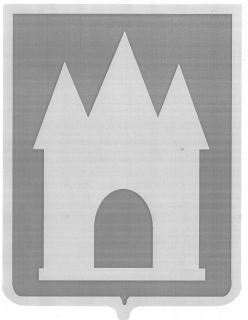 